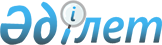 О внесении изменений в постановление акимата Южно-Казахстанской области от 1 октября 2015 года № 294 "Об утверждении регламентов государственных услуг в сфере туризма"
					
			Утративший силу
			
			
		
					Постановление акимата Туркестанской области от 9 декабря 2019 года № 282. Зарегистрировано Департаментом юстиции Туркестанской области 10 декабря 2019 года № 5291. Утратило силу постановлением акимата Туркестанской области от 30 июня 2020 года № 142
      Сноска. Утратило силу постановлением акимата Туркестанской области от 30.06.2020 № 142 (вводится в действие по истечении десяти календарных дней после дня его первого официального опубликования).
      В соответствии с пунктом 2 статьи 27 Закона Республики Казахстан от 23 января 2001 года "О местном государственном управлении и самоуправлении в Республике Казахстан" и пунктами 1 и 3 статьи 16 Закона Республики Казахстан от 15 апреля 2013 года "О государственных услугах", акимат Туркестанской области ПОСТАНОВЛЯЕТ:
      1. Внести в постановление акимата Южно-Казахстанской области от 1 октября 2015 года № 294 "Об утверждении регламентов государственных услуг в сфере туризма" (зарегистрировано в Реестре государственной регистрации нормативных правовых актов № 3390, опубликовано в газете "Южный Казахстан" 5 ноября 2015 года) следующие изменения:
      в приложении 1 "Регламент государственной услуги "Выдача лицензии на туристскую операторскую деятельность (туроператорская деятельность)" утвержденного указанным постановлением:
      в разделе "1. Общие положения":
      первый абзац пункта 1 изложить в следующей редакции:
      "1. Государственная услуга "Выдача лицензии на туристскую операторскую деятельность (туроператорская деятельность)" (далее – государственная услуга) оказывается государственным учреждением "Управление туризма Туркестанской области" (далее – услугодатель).";
      в приложении 2 "Регламент государственной услуги "Предоставление туристской информации, в том числе о туристском потенциале, объектах туризма и лицах, осуществляющих туристскую деятельность", утвержденного указанным постановлением:
      в разделе "1. Общие положения":
      первый абзац пункта 1 изложить в следующей редакции:
      "1. Государственная услуга "Предоставление туристской информации, в том числе о туристском потенциале, объектах туризма и лицах, осуществляющих туристскую деятельность" (далее - государственная услуга) оказывается государственным учреждением "Управление туризма Туркестанской области" (далее – услугодатель).".
      2. Государственному учреждению "Аппарат акима Туркестанской области" в порядке, установленном законодательством Республики Казахстан, обеспечить:
      1) государственную регистрацию настоящего постановления в Республиканском государственном учреждении "Департамент юстиции Туркестанской области Министерства юстиции Республики Казахстан";
      2) размещение настоящего постановления на интернет-ресурсе акимата Туркестанской области после его официального опубликования.
      3. Контроль за исполнением настоящего постановления возложить на заместителя акима области Мырзалиева М.И.
      4. Настоящее постановление вводится в действие по истечении десяти календарных дней после дня его первого официального опубликования.
      К постановлению акимата Туркестанской области от "___"___________2019 года №_____ "О внесении изменений в постановление акимата Южно-Казахстанской области от 1 октября 2015 года № 294 "Об утверждении регламентов государственных услуг в сфере туризма".
					© 2012. РГП на ПХВ «Институт законодательства и правовой информации Республики Казахстан» Министерства юстиции Республики Казахстан
				
      Аким области

У. Шукеев

      Айтмухаметов К.К.

      Тургумбеков А.Е.

      Аманбаев Ж.Е.

       Калкаманов С.А.

      Мырзалиев М.И. 

      Тажибаев У.К.

      Абдуллаев А.А.

      Тасыбаев А.Б.
